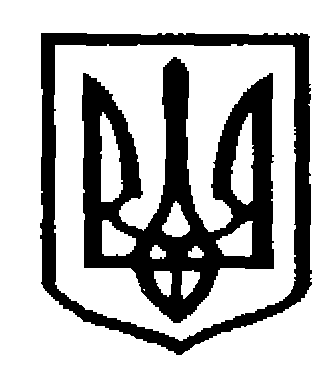 Україна Чернівецька міська радаКомунальний дошкільний начальний заклад -загальноосвітній навчальний заклад I-II cтупенів«Навчально-виховний комплекс «Берегиня»вул. І.Карбулицького, 2, м. Чернівці, 58025 т. 560-181, 560-281, e-mail: cvznz-34@meta.ua; Код ЄДРПОУ №21431336НАКАЗ21.08.2020 р.									№207Про організацію роботи Чернівецького НВК «Берегиня» в умовах встановленої «червоної зони» На виконання Постанови Кабінету Міністрів України від 22.07.2020 р. №641 «Про встановлення карантину та запровадження посилених протиепідемічних заходів на території із значним поширенням гострої респіраторної хвороби СОVID - 19, спричиненої коронавірусом SARS-СOV-2», рішення позачергового засідання обласної комісії з питань техногенно-екологічної безпеки та надзвичайних ситуацій від 21.08.2020 р. №42, Регламенту підготовки та організації освітнього процесу в закладах загальної середньої освіти міста Чернівців в умовах адаптивного карантину в 2020/2021 навчальному році, затвердженого наказом управління освіти Чернівецької міської ради від 12.08.2020 р. №263, наказу управління освіти Чернівецької міської ради №275 «Про організацію роботи закладів загальної середньої та позашкільної освіти міста Чернівців в умовах встановленої «червоної зони» від 21.08.2020 р.,  Моделей організації освітнього процесу в умовах адаптивного карантину, рекомендованих листом управління освіти Чернівецької міської ради від 13.08.2020 р. №01-34/1609, листа управління освіти Чернівецької міської ради від 06.04.2020 р. №01-34/709, у зв’язку із встановленням в м. Чернівцях «червоної зони», що передбачає заборону відвідування закладів освіти здобувачами освіти НАКАЗУЮ:1. Організувати діяльність Чернівецького НВК «Берегиня» в умовах встановленої «червоної зони» в м. Чернівцях з 24 серпня 2020 року до 07 вересня 2020 року та роботу працівників закладу в умовах встановленої «червоної зони» в м. Чернівцях з 24 серпня 2020 року таким чином:1.1. Педагогам Чернівецького НВК «Берегиня» :Фіголь Л.А., заступнику директора з НВР;Кирилюк Г. В., вчителю української мови та літератури ;Тихон Я. В., вчителю англійської мови;Гамаль М. В., вчителю зарубіжної літератури, соціальному педагогу;Бурденюк О. О., вчителю фізики та інформатики;Лакусті Н. І., вчителю біології та хімії;Клим К. В., вчителю фізичної культури;Семенюк Е. Б., вчителю початкових класів;Якубчак Л. М., вчителю початкових класів;Українець Н. Д., вчителю початкових класів; Ковалю В. О., вчителю історії та правознавства;Харитон М. В., вчителю трудового навчання та образотворчого мистецтва;Гордійчук А.А., вчителю англійської мови, шкільному бібліотекарю;Лутанюку О. М., вчителю музичного мистецтва;Воєвідко К. Ю., практичному психологу;Мартищук Г. Й., асистенту вчителя1.1.1. В період з 25.08.2020 р. по 01.09.2020 р. працювати в дистанційному режимі відповідно до затвердженої тарифікації на 2019 – 2020 н.р. Упродовж робочого часу педагоги зобов’язані:1.1.2.1.Виконувати обов’язки, передбачені посадовою інструкцією.Забезпечити в період з 25.08.2020 р. по 31.08.2020 р. успішну підготовку шкільної документації до 2020 – 2021 н. р.: здійснення календарно-тематичного планування відповідно до Освітньої програми Чернівецького НВК «Берегиня» на 2020 – 2021 н. р. та методичних рекомендацій затверджених у листі Міністерства освіти і науки України №1/9-430 «Щодо методичний рекомендацій про викладання навчальних предметів у закладах загальної середньої освіти у 2020 – 2021 н. р.»  від 11.08.2020 р. (обов’язково врахувати запровадження коригувального навчання на початку 2020 – 2021 н. р. задля забезпечення якісного виконання освітніх програм за 2019 – 2020 н. р..), планування виховної роботи, планування  самоосвітньої діяльності педагогів на 2020-2021 н. р.Взяти участь у міських методичних об’єднаннях відповідно до затвердженого графіку та  у роботі педагогічної ради №1 28.08.2020 р. Провести в онлайн - режимі шкільні методичні об’єднання з оформленням відповідного протоколу .Провести в онлайн-режимі класні батьківські збори, на яких  детально розглянути моделі організації освітнього процесу Чернівецького НВК «Берегиня» в умовах адаптивного карантину,  особливості організації освітнього процесу в 2020-2021 н. р., структуру  2020 – 2021 н. р., режим роботи закладу та ін. з оформленням відповідного протоколу  (Термін: до 01.09.2020 р.) Відповідати на дзвінки адміністрації закладу. Перевіряти електронну пошту та оперативно відповідати на листи.Дотримуватися санітарно епідеміологічних заходів у Чернівецькому НВК «Берегиня».1.2. Педагогам Чернівецького НВК «Берегиня» Фіголь Л.А., заступнику директора з НВР;Кирилюк Г. В., вчителю української мови та літератури ;Тихон Я. В., вчителю англійської мови;Гамаль М. В., вчителю зарубіжної літератури, соціальному педагогу;Бурденюк О. О., вчителю фізики та інформатики;Лакусті Н. І., вчителю біології та хімії;Клим К. В., вчителю фізичної культури;Семенюк Е. Б., вчителю початкових класів;Якубчак Л. М., вчителю початкових класів;Українець Н. Д., вчителю початкових класів; Ковалю В. О., вчителю історії та правознавства;Харитон М. В., вчителю трудового навчання та образотворчого мистецтва;Гордійчук А.А., вчителю англійської мови, шкільному бібліотекарю;Лутанюку О. М., вчителю музичного мистецтва;Воєвідко К. Ю., практичному психологу;Мартищук Г. Й., асистенту вчителя;Вишньовській Р. Ю., вчителю математики;Гончар К. В., вчителю початкових класів;Стасюк Т. В., вчителю української мови та літератури:1.2.1. Розпочати освітній процес у Чернівецькому НВК «Берегиня» з 1 вересня 2020 року до 07 вересня 2020 року з використанням технологій дистанційного навчання відповідно до тарифікації на 2020 – 2021 н. р.;Забезпечити в період з 01.09.2020 р. до 07.09.2020 р. щоденне он-лайн консультування здобувачів освіти  за всіма формами навчання та організувати освітній процес з використанням технологій дистанційного навчання відповідно до розкладу навчальних занять, зокрема живе онлайн-спілкування (відео конференції через Zoom, спілкування в чаті з учнями через мобільний додаток Viber), віддалене навчання, розтягнуте в часі (з використанням  платформ для самостійного навчання учнів), онлайн-уроків (зі збереженням на GoogleДиску,  та поширення через Google Клас (Classroom), із використанням онлайн-дошки  Padlet ),  групової роботи над проєктами, над спільним вирішенням поставлених навчальних завдань) тощо з врахуванням  автономії, академічної свободи педагогів, включаючи свободу вільного вибору форм, методів і засобів навчання, що відповідають освітній програмі.Здійснювати заходи щодо виконання методичної, організаційно-педагогічної роботи  через платформами для онлайн-навчання педагогів (спеціальні віртуальні навчальні середовища ( Moodle і його аналоги) ; освітні онлайн-платформи Prometheus, EdEra, Coursera, ВУМ;   учительські сайти). Виконувати обов’язки, передбачені посадовою інструкцією.Відповідати на дзвінки адміністрації закладу.Перевіряти електронну пошту та оперативно відповідати на листи.Дотримуватися санітарно епідеміологічних заходів у Чернівецькому НВК «Берегиня».Секретарю-діловоду Кашталян Ю. Я., технічним працівникам, медичній сестрі Кирилюк А. І. та Тарасенко Л. Ф.,  охоронцям закладу, двірникам, робітнику по обслуговуванню будівлі  Лукашу Д. В. виконувати обов’язки, передбачені посадовими інструкціями з 25.08.2020 р. до 07.09.2020 р. з обов’язковим дотриманням санітарно-епідемічних вимог відповідно до затверджених графіків роботи.Завгоспу Іванчуку В. І. виконувати обов’язки, передбачені посадовою інструкцією з 31.08.2020 р. до 07.09.2020 р. з обов’язковим дотриманням санітарно-епідемічних вимог відповідно до затвердженого графіку роботи. Заборонити проведення масових заходів у Чернівецькому НВК «Берегиня» в період з 25.08.2020 р. до 07.09.2020 р.Організувати  чергування у закладі чергового адміністратора з 900 до 1800 :Понеділок – Капустяк Г. П., директор;Вівторок – Фіголь Л. А., заступник директора з НВР.Середа – Тихон Я. В., вчитель англійської мови, педагог-організатор;Четвер – Семенюк Е. Б., вчитель початкових класів, голова профкому;П’ятниця – Павлюк С. А., вихователь-методист.Заступнику директора з НВР Фіголь Л. А.:Запровадити моніторинг захворюваності учнів закладу та надавати результати моніторингу в управління освіти міської ради щоденно до 10.00.Здійснювати організацію, координацію та контроль за виконанням освітніх програм вчителями НВК «Берегиня», в тому числі тих, які здійснюють викладацьку роботу з погодинною оплатою праці.Здійснювати контроль обліку здобувачів освіти, які навчаються за дистанційною формою з 01.09.2020 р. по 07.09.2020 р.Здійснювати методичний супровід освітнього процесу.  5. Класоводам та класним керівникам5.1. Запровадити моніторинг захворюваності учнів класів та надавати результати моніторингу заступнику директора з НВР Фіголь Л. А. щоденно до 9.30.6.  Адміністратору сайту НВК «Берегиня» Бурденюк О. О.:6.1. Розмістити на сайті наказ про організацію роботи Чернівецького НВК «Берегиня»  в умовах встановленої «червоної зони». (Термін:  до 28.09.2020р.) 6.2. Висвітлювати організацію освітнього процесу з використанням технологій дистанційного навчання відповідно до розкладу навчальних занять. (Термін:  з 01.09.2020 р. до 07.09.2020 р.)7. Завгоспу Іванчуку В. І.:7.1. Забезпечити використання засобів індивідуального захисту, антисептичних та дезінфікуючих засобів, контроль за прибиранням та щоденною дезінфекцією санітарно-побутових приміщень, поверхонь в місцях спільного користування працівників, які не працюють дистанційно.Директору Чернівецького НВК «Берегиня» Капустяк Г. П., вихователю-методисту Павлюк С. А. щоденно до 07.09.2020 р.  після здійснення обходу будівель та території НВК «Берегиня» о 1900 передавати чергування сторожам з відповідним записом у журналі.Охоронцям закладу, двірникам, черговому адміністратору  слідкувати за функціонуванням та  збереженням систем життєзабезпечення закладу. У разі несправності повідомляти директора та  відповідні служби аварійні служби.10. Контроль за виконанням наказу залишаю за собою.Директор НВК «Берегиня»                                      Г. КапустякЗ наказом  ознайомлені:№П.І.Б.Підпис1Фіголь Л.А.2Бурденюк О.О.3 Кирилюк Г.В.4Тихон Я.В.5 Гамаль М.В.6Коваль В.О.7 Українець Н.Д.8 Гончар К. В.9 Семенюк Е.Б.10Якубчак Л.М.11 Вишньовська Р. Ю.12 Клим К. В.13Стасюк Т. В.14Воєвідко К. Ю.15Лакуста Н. І.16 Мартищук Г. Й.17Харитон М. В.18Гордійчук А. А.19Павлюк С.А.20Лутанюк О. М.21Кашталян Ю. Я. 22Ігнатьєва А. В.23Саінчук Л. П.24Воєвідко М. В.25Мельник М. І.26Куєк А. Д.27Іванчук В. І.28Хміль М. Й.29Луканюк С. Д.30Григораш О. І.31Костюк Я. М32Дзіковський М. В.33Кирилюк С. І.34Кирилюк  А. І.35Тарасенко Л. Ф.36Лукаш Д. В